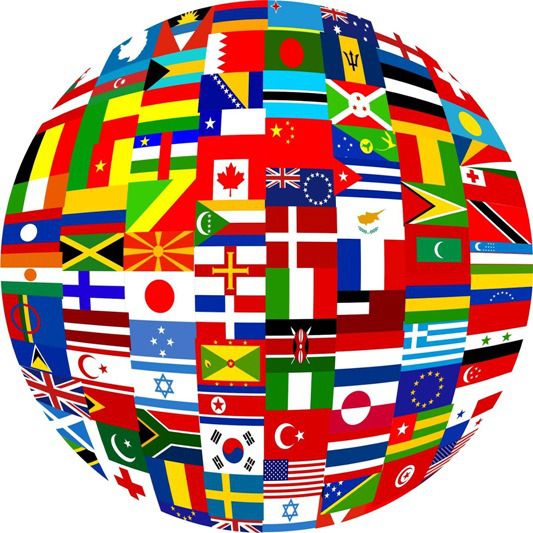 COOPERATION PROFILEBUSINESS OFFERNOTE PER LA COMPILAZIONE DEL COMPANY PROFILEI campi presenti nel database sono tutti obbligatori (tranne quelli contrassegnati da “se disponibile”).Al fine di ottenere una ottimale presentazione della Vostra impresa, Vi invitiamo a descrivere dettagliatamente i seguenti campi:Attuali Prodotti / Attività con particolare riguardo alla richiesta/offerta di cooperazione.Paesi d’interesse. Il sistema può accettare tutti i paesi UE27 + altri 10 paesi nel resto del mondo.Descrizione completa (specifica della cooperazione offerta). Questo è il campo più importante del profilo: completa la scelta fatta nel tipo di cooperazione richiesta/offerta (es. specifica dell’intermediazione commerciale, del tipo di joint-venture, della tipologia delle attività di R&ST, di produzione, di subappalto, etc.).Descrizione dei principali vantaggi che l’azienda può offrire al partner estero. Questo campo deve essere usato per evidenziare quelle qualità/caratteristiche della Vostra azienda che possono apportare valore aggiunto ad un eventuale accordo di cooperazione (es. know-how, prezzi concorrenziali, rispetto dei tempi di produzione, tecnologia all’avanguardia, etc.).Input atteso / caratteristiche del partner estero. In questo campo si devono indicare quelle qualità/caratteristiche ritenute necessarie in un eventuale accordo di cooperazione e che il partner dovrebbe essere in grado di offrire.______________________________________________________________________________________******______________________________________________________________________________________INFORMATIVA AI SENSI DEL D.LGS. N. 196/2003 E SUCCESSIVE MODIFICHE E INTEGRAZIONI.TUTELA DELLE PERSONE E DI ALTRI SOGGETTI RISPETTO AL TRATTAMENTO DEI DATI PERSONALIIl/la sottoscritto/a (stampatello)………………………………………………………………………in nome e per conto dell’azienda di seguito citata, presta il suo consenso al trattamento dei dati contenuti nella presente scheda da parte di …………………………………………………………….. che li utilizzerà esclusivamente per:l’inserimento nella BCD con le modalità descritte nella nota informativa;l’aggiornamento del proprio database d’imprese;informare l’utente sulle iniziative di internazionalizzazione.A parte i casi succitati, mai e per qualunque motivo saranno ceduti a terzi.Il/la sottoscritto/a potrà in ogni momento esercitare i Suoi diritti nei confronti del titolare del trattamento, ai sensi dell'art.7 del D.lgs.196/2003.Luogo e data:     …………………………………………………………………………………………………………..Firma     ……………………………………………………………………………………………………………………______________________________________________________________________________________COOPERATION PROFILE – BUSINESS OFFERA. Company profileDescription of the companyName:			……………………………………………………………………………………………...….Address 1: 		……………………………………………………………………………………….………....Address 2 (if applicable):	………………………………………………………………………………………………….Postal code: 		………………………………………………………………………………………………….City:			………………………………………………………………………………………………….Country:		………………………………………………………………………………………………….Web address (if applicable): 	………………………………………………………………………………………..E-mail (if applicable): 		………………………………………………………………………………………..______________________________________________________________________________________Contact personFirst name: 			………………………………………………………………………………………..Family name:			………………………………………………………………………………………..Position in the company:	………………………………………………………………………………………..Telephone N°:			………………………………………………………………………………………..Fax N° (if applicable):		………………………………………………………………………………………..E-mail (if applicable): 		…………………………………….…………………………………………….……______________________________________________________________________________________Year established:	…………………………………………………………………………………………….……______________________________________________________________________________________Turnover in million of Euro:	 <1		 1 – 10	 10 – 20	 20 - 50 50 - 100	 100 250	 250 – 500	 More than 500______________________________________________________________________________________Number of employees:		 1 – 9	 10-49	 50-249	 250 and more______________________________________________________________________________________Activity Code (NACE-Code):	……………………………………………………………………………………….(consulta il codice all’indirizzo: http://eur-lex.europa.eu/LexUriServ/LexUriServ.do?uri=OJ:L:2006:393:0001:0039:EN:PDF )______________________________________________________________________________________Contact languages:	  English	  Others: ……………………………………………..…………….……______________________________________________________________________________________Certification/Quality Standard:	 None	 ISO9000	 Ecoaudit				 Other (please specify):  ……………………………………………………………______________________________________________________________________________________Company’s current Products / Activities, particularly with regard to the co-operation request:(main products / services; core activities). Please be as detailed as possible in describing your products/activities.……………………………………………………………………………...………………………………………….…...……………………………………………………………………………….……………………………………………..……………………………………………………………………………….……………………………………………..……………………………………………………………………………….……………………………………………..……………………………………………………………………………….……………………………………………..______________________________________________________________________________________Already engaged in Trans-national Cooperation:	Yes:       No: ______________________________________________________________________________________Percentage of Trans-national Activity:	  0 – 9%       10 – 49%       50% or more(defined as approximate of turnover)______________________________________________________________________________________B. COOPERATION PROPOSAL – BUSINESS OFFERType of Partnership considered (multiple selections allowed):Double click into the box to selectAcquisition agreement									 (the company wants to sell its company or part of it - shares)Commercial agency agreement								(contract creating a fiduciary relationship whereby the companies agree to be bound by later agreements made by either party)Distribution service agreement			 (the company is offering its products or services for distribution (looking for a distributor  )		Financial agreement			(the company offers to finance another company (e.g. for a project)Franchise Agency Agreement								(the client company is the owner of a franchise and is offering it to partners)Joint Venture											(the companies agree to develop, for a finite time, a new entity and new assets)		License agreement										(authorization - by the licensor - to use the licensed material - by the licensee)Manufacturing agreement									(the company offers to produce goods for use or sale using labour and machines, tools, chemical and biological processing or formulation)Outsourcing agreement									(contractual agreement involving an exchange of services and payments, in the long run	Reciprocal Production									(the company offers to produce certain goods in exchange of the production of other goods)Service agreement										(medium to long term provision of a service by one company to another, by sharing the funding and resourcing of the service (the providing company effectively becomes a service provider)Subcontracting										(the client company offers to perform part or all of its tasks of another company (the company wants to be the sub-contractor of its partner). This can be a one-off agreement._______________________________________________________________________________Target Country / ies:	…………………………………………………………………………………………….…...			…………………………………………………………………………………………….…...______________________________________________________________________________________Full description of the cooperation: describe in detail the type of cooperation.  Per ogni tipo di cooperazione che avete indicato sopra specificate in dettaglio (sempre in inglese) come pensate debba essere questa partnership!………………………………………………………………………………………………………………………………………………………………………………………………………………………………………………………………………………………………………………………………………………………………………………………………………………………………………………………………………………………………………………………………………………………………………………………………………………………………………………………………______________________________________________________________________________________Description of the main advantage the company could offer to a potential partner:………………………………………………………………………………………………………………………………………………………………………………………………………………………………………………………………………………………………………………………………………………………………………………………………______________________________________________________________________________________Uploaded file(s):	  Yes		  No______________________________________________________________________________________C. PROFILE OF THE REQUIRED PARTNERdescription of the required characteristics of the potential partnersType of Partner:			 Company				 Other (Please specify)				………………………………………………………………………………………..______________________________________________________________________________________Field of Activities:		 Manufacturing				 Services				 Trade (Buying / Selling)______________________________________________________________________________________Number of Employees:		 1 – 9      10-49      50-249      250 or more______________________________________________________________________________________Trans-national Cooperation experience:      No preference	 Preferred	 Required______________________________________________________________________________________Expected input / characteristics of the partner (description of what is being expected from the potential cooperation partner):………………………………………………………………………………………………………………………………………………………………………………………………………………………………………………………………………………………………………………………………………………………………………………………………………………………………………………………………………………………………………………………………………………………………………………………………………………………………………………………………Contatti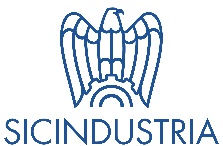 SicindustriaEnterprise Europe NetworkVia A. Volta 44, 90133 PalermoT. +39 091 581100F. +39 091 323982E. een@sicindustria.eu www.sicindustria.eu 